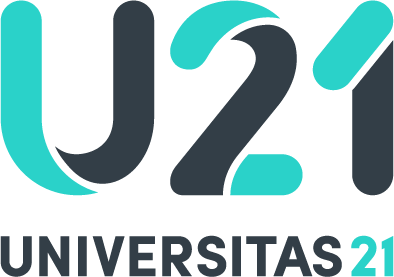 U21 GRADUATE COLLABORATIVE RESEARCH AWARDS
APPLICATION FORM 
Deadline: Friday 9 August 2019PROJECT TEAMPROJECT TEAMLead Institution:Lead Institution:Lead Supervisor/AdvisorName:
Email:Lead Doctoral CandidateName:
Email:Lead Institution Graduate School ContactName:
Email:List all institutions involved:
Ensure that your project has at least three U21 member universities involved (from at least two different countries) and that at each university there is at least one doctoral candidate involved. List all institutions involved:
Ensure that your project has at least three U21 member universities involved (from at least two different countries) and that at each university there is at least one doctoral candidate involved. List all supervisors/advisors involved (Title, Name, Department, Email):List all supervisors/advisors involved (Title, Name, Department, Email):List all doctoral candidates involved (Name, Department, Email):
List all doctoral candidates involved (Name, Department, Email):
PROJECT TITLE:PROJECT TITLE:PROJECT DESCRIPTION:
Ensure your deliverables are clear and achievable within the 12 month timeframe, remember this is a small collaborative project to develop new skills not a full PhD project. Make it clear what each U21 member institution brings to the project and what each student involved will work on. You need to show that each partner has an active role in the project.PROJECT DESCRIPTION:
Ensure your deliverables are clear and achievable within the 12 month timeframe, remember this is a small collaborative project to develop new skills not a full PhD project. Make it clear what each U21 member institution brings to the project and what each student involved will work on. You need to show that each partner has an active role in the project.PROJECT MANAGEMENT PLAN that is, how will the project be carried out, who will do what:
Have a clear project management plan, include timeframes for the various phases of the project and make it clear what each student involved will work on. PROJECT MANAGEMENT PLAN that is, how will the project be carried out, who will do what:
Have a clear project management plan, include timeframes for the various phases of the project and make it clear what each student involved will work on. DEVELOPMENT AND TRAINING OPPORTUNTIES, how will this project enhance the professional development and training of those involved? Be clear on the development and training aspects of the project – who will learn what and how? Try not to just list a series of skills the project team will develop.DEVELOPMENT AND TRAINING OPPORTUNTIES, how will this project enhance the professional development and training of those involved? Be clear on the development and training aspects of the project – who will learn what and how? Try not to just list a series of skills the project team will develop.EXPECTED PROJECT OUTCOMES AND OUTPUTS, with names of conferences and journals where relevant:
Be specific about the project outputs. For example, if you plan to publish your outputs via a journal article give an example of the journals you will submit the article to; if you plan to hold a satellite event at a conference, find out which suitable conferences are taking place during the project timeframe and name them.EXPECTED PROJECT OUTCOMES AND OUTPUTS, with names of conferences and journals where relevant:
Be specific about the project outputs. For example, if you plan to publish your outputs via a journal article give an example of the journals you will submit the article to; if you plan to hold a satellite event at a conference, find out which suitable conferences are taking place during the project timeframe and name them.REQUESTED BUDGET (in US $), including breakdown of all costs (research, travel etc):
Ensure that your budget is feasible and include a breakdown of what the funding will be spent on. If your budget is weighted towards one partner more than the others explain the reasons for this. REQUESTED BUDGET (in US $), including breakdown of all costs (research, travel etc):
Ensure that your budget is feasible and include a breakdown of what the funding will be spent on. If your budget is weighted towards one partner more than the others explain the reasons for this. Is this application for partial funding or a larger project? If yes, give details of the additional source(s) of funding and whether they have been secured or are forthcoming. If your project has matched funding from another source(s), please note this so that the judges can take account of this when reviewing the project deliverables against the budget.Is this application for partial funding or a larger project? If yes, give details of the additional source(s) of funding and whether they have been secured or are forthcoming. If your project has matched funding from another source(s), please note this so that the judges can take account of this when reviewing the project deliverables against the budget.Is this project extending an existing collaboration or is it a new collaboration?Is this project extending an existing collaboration or is it a new collaboration?Lead Supervisor/Advisor Statement:The Lead Supervisor/Advisor confirms that, where relevant, all necessary internal approvals are in place for this project. The Lead Supervisor/Advisor agrees that, if the application is successful, they will ensure that a report (covering outputs to date and budget expenditure) is submitted to U21 within 12 months of receiving the Award funds and that U21 will be informed of all subsequent outputs resulting from this funding. Signature:Print Name:Institutional sign off (if required):Signature:Print Name:Job Title:Lead Supervisor/Advisor Statement:The Lead Supervisor/Advisor confirms that, where relevant, all necessary internal approvals are in place for this project. The Lead Supervisor/Advisor agrees that, if the application is successful, they will ensure that a report (covering outputs to date and budget expenditure) is submitted to U21 within 12 months of receiving the Award funds and that U21 will be informed of all subsequent outputs resulting from this funding. Signature:Print Name:Institutional sign off (if required):Signature:Print Name:Job Title: